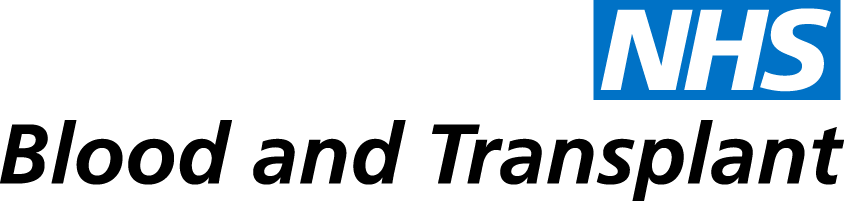 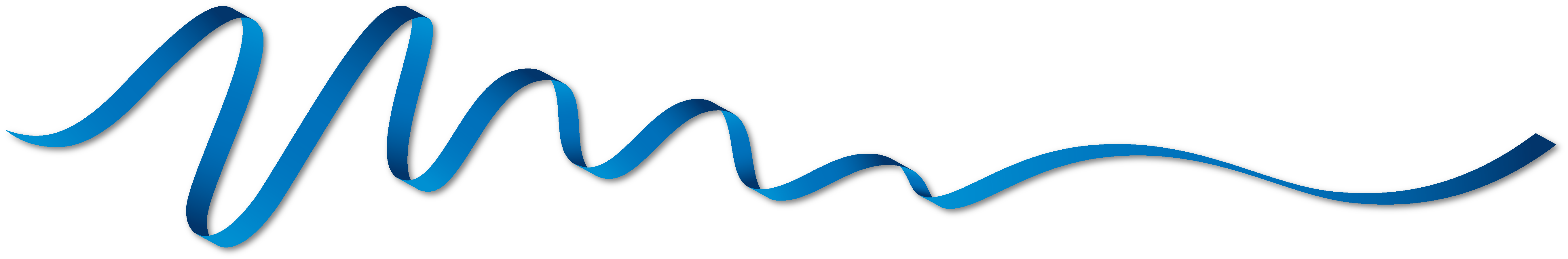 CASE REPORT FOR STAGE 3 FINAL REVIEW MEETINGIN LINE WITH THE NHSBT ATTENDANCE POLICYSICKNESS ABSENCE DETAILSCONTENTSName Abbreviation List (use if case has involved a large number of people and you think it would be beneficial for the panel to have a quick overview of each employee’s initials, to help them when reading the MSOC e.g. WB – Wendy Baker – Head of HR Service Improvement)1.	Introduction2.	Summary of Case [Insert a summary of the case;What are you asking the panel to considerBrief overview of process to date e.g. when you started monitoring sicknessWhen your employee was placed on the different stagesBrief overview of feedback from OH which has led to the Stage 3 meeting 3.	Working Environment and Duties[insert details of your employee’s working environment and duties that you think are important for the panel to understand e.g. if reasonable adjustments have been made to duties what were the duties and what have been the adjustments etc and where relevant include any impact on team of sickness absence]4.	Sickness Absence History[Insert details of the sickness absences and history which has caused the employee to be moved to stage 3 e.g. table of dates of sickness absences, reasons for sickness and number of days taken, to include all sicknesses from the start of the process so the ones that triggered to put them into Stage 1 onwards; or all sickness absence that show a either significant levels or patterns of absence that have put them into Stage 3]5.	Timeline[Insert timeline/sequence of events which provides a basic overview to the panel of the significant dates of the management of the sickness absence process]Example of timeline table below:6.	Summary/Conclusions[Insert any details that you want to specifically draw the panel’s attention to in relation to following the process] [Conclude;What conclusions you have made in relation to the caseOverview of case e.g. when it started, how long it has taken, confirmation Attendance policy processes have been followed and issues with ongoing impact on departmentReason moving to Final Review meeting]8.	Appendices[Include where relevant any appendices;Occupational health reportsOutcome letters for Stage 1 and Stage 2 meetingsInvite to Stage 3 letterDocuments in relation to any reasonable adjustmentsOther sickness absence documents if there have been any contentious issues (e.g. Return to Work interviews or Absence meetings where disagreements happened over trigger points etc)Job description (if relevant)Person specification (if relevant)Attendance  policy (relevant pages)If it is easier/preferred the list of appendices can be entered into a table, example below;EMPLOYEE:   PANEL MEMBERS:MANAGEMENT:DATE/TIME OF PANEL:VENUE:REPORT CREATED BY:DATE CREATED:SectionPage No.Name Abbreviation List1.Introduction2.Summary of Case3.Working environment and duties4. Sickness Absence History5.Sickness management processStage 1 Formal ReviewStage 2 Formal Review6.Timeline (sequence of events)7.Conclusions8.AppendicesAbbreviationNameJob TitleName:		Job title:Start Date in NHSBT:Start date in current post:Directorate:Department:Location:Hours of work:Band:Assignment Number:Absence StartAbsence EndDays LostAbsence Reason10/04/1320/04/1310Musculo-skeletal Other Joints, Lower LimbDateActivity/CommentsAppendix NumberAppendix NumberAppendix TitleType of DocumentDate of Document